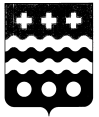 РОССИЙСКАЯ  ФЕДЕРАЦИЯСОВЕТ ДЕПУТАТОВ  МОЛОКОВСКОГО СЕЛЬСКОГО ПОСЕЛЕНИЯМОЛОКОВСКОГО РАЙОНА ТВЕРСКОЙ ОБЛАСТИРЕШЕНИЕО передаче полномочий по осуществлению внешнего муниципального финансового контроля на уровень муниципального районаНа основании пункта 4 статьи 15 Федерального Закона № 131 – ФЗ от 06.10.2003 года «Об общих принципах организации местного самоуправления в Российской Федерации», статьи 3 Федерального Закона № 6-ФЗ от 07.02.2011 года «Об общих принципах организации и деятельности контрольно-счетных органов субъектов Российской Федерации и муниципальных образований», пункта 2 статьи 10 Устава, в целях обеспечения надлежащего муниципального финансового контроля  Совет депутатов РЕШИЛ:Передать на период с 01 января 2020 года по 31 декабря 2020 года на уровень муниципального образования Молоковский район полномочия по осуществлению внешнего муниципального финансового контроля, а именно:1) контроль за исполнением местного бюджета;2) экспертиза проектов местного бюджета;3) внешняя проверка годового отчета об исполнении местного бюджета;4) организация и осуществление контроля за законностью, результативностью (эффективностью и экономностью) использования средств местного бюджета, а также средств, получаемых местным бюджетом из иных источников, предусмотренных законодательством Российской Федерации;5) контроль за соблюдением установленного порядка управления и распоряжения имуществом, находящимся в муниципальной собственности, в том числе охраняемыми результатами интеллектуальной деятельности и средствами индивидуализации, принадлежащими муниципальному образованию;6) оценка эффективности предоставления налоговых и иных льгот и преимуществ, бюджетных кредитов за счет средств местного бюджета, а также оценка законности предоставления муниципальных гарантий и поручительств или обеспечения исполнения обязательств другими способами по сделкам, совершаемым юридическими лицами и индивидуальными предпринимателями за счет средств местного бюджета и имущества, находящегося в муниципальной собственности;7) финансово-экономическая экспертиза проектов муниципальных правовых актов (включая обоснованность финансово-экономических обоснований) в части, касающейся расходных обязательств муниципального образования, а также муниципальных программ;8) анализ бюджетного процесса в муниципальном образовании и подготовка предложений, направленных на его совершенствование;9) подготовка информации о ходе исполнения местного бюджета, о результатах проведенных контрольных и экспертно-аналитических мероприятий и представление такой информации в представительный орган муниципального образования и главе муниципального образования;10) участие в пределах полномочий в мероприятиях, направленных на противодействие коррупции;11) иные полномочия в сфере внешнего муниципального финансового контроля, установленные федеральными законами, законами Тверской области, Уставом и нормативными правовыми актами представительного органа муниципального образования.Заключить  соответствующее соглашение по передаче полномочий по осуществлению внешнего муниципального финансового  контроля от Молоковского сельского поселения муниципальному району  между Советом депутатов Молоковского сельского поселения и Собранием депутатов Молоковского района.Глава  Молоковского  сельского поселения                  			               А.И. Жукот 06.12.2019п. Молоково№ 134